FG 192/MB5
Set fasatura motori Mercedes-Benz 1.8 benzina (CATENA)APPLICAZIONI:

Mercedes-Benz:
Classe-C; Classe C Coupe; Classe CLC; CLK; Classe E; SLK; Sprinter

Cilindrata:
1.8 Benzina

Codici Motore:
271.820; 271.860; 271.861; 271.921; 271.940; 271.941; 271.942; 271.944; 271.946; 271.948; 271.950; 271.951; 271.952; 271.954; 271.955; 271.956; 271.957; 271.958
CONTENUTO:
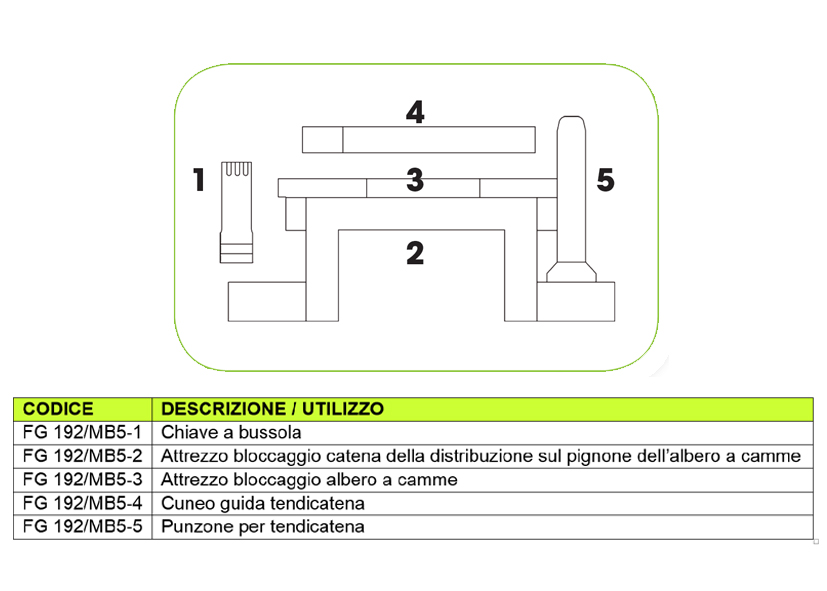 